Publicado en Barcelona  el 05/03/2021 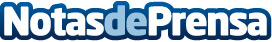 Schneider Electric presenta SM AirSeT avanzando en la descarbonización de la energíaSchneider Electric ha presentado hoy su nueva gama de celdas de MT sin SF6, SM AirSeT, que ofrecen una solución más sostenible, eficiente, segura y digital para un mundo más eléctrico y descarbonizadoDatos de contacto:Noelia Iglesias 935228612Nota de prensa publicada en: https://www.notasdeprensa.es/schneider-electric-presenta-sm-airset Categorias: Nacional Ecología E-Commerce Sector Energético http://www.notasdeprensa.es